Address of the SenderEmail Address of the SenderDateName of ReceiverAddress of the ReceiverSubject: Thank You Letter for AppreciationDear ______ (Name of the Recipient)With this letter, I would like to express my gratitude towards you for appreciating my leadership skills. I am extremely happy and lucky to be your student. I was able to represent our school at the inter-school competition only with your guidance and support. Our team received immense appreciation from the judges and the authorities. Our fellow students also appreciated our performance.Once again, thank you for appreciating me and encouraging me to give my best. It means a lot. This will give me more encouragement to participate in upcoming competitions and keep giving my best performance.Sincerely,(Signature)Sender’s Full Name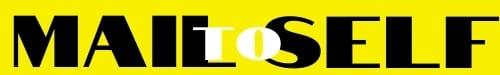 